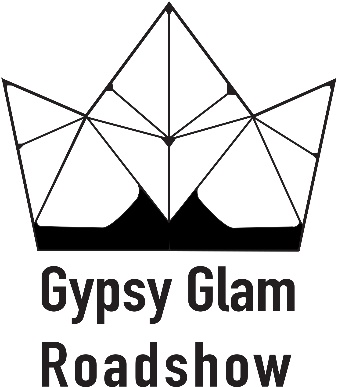 Fall Festival Contract for Food TrucksLocation:  Eldon Lyon Park, 7400 N.W. 36th St., Bethany, OK  73008      Date: Saturday, October 26, 2019Time: 11am-3pm  Move In: Saturday, October 26, 2019 at 9amMove Out: Saturday, October 26, 2019 at 3pmExhibitor InformationContact Name: ________________________________     Email: ___________________________________________Company Name: _____________________________________________________ (This is how your company name will appear)Address: _______________________________________City: _________________________ State: _______ Zip ___________Phone: __________________________________ Website/Facebook ______________________________________________Products to be exhibited: __________________________________________________________________Payment Information (We must receive your payment and contract to assign you a booth) MAKE CHECKS PAYABLE TO GG ROADSHOW.  MUST BE HARD COPY MAILED.____ Payment in full is enclosed.  _____ $50____ Check number (Returned check fee is $50.00)Mail your contract along with your full payment to:Gypsy Glam RoadshowP.O. BOX 23882Oklahoma City, OK  73123Sign __________________________________________________     Date ________________Cancellation Policy – There are no refunds.  Cancellations must be submitted in writing. 